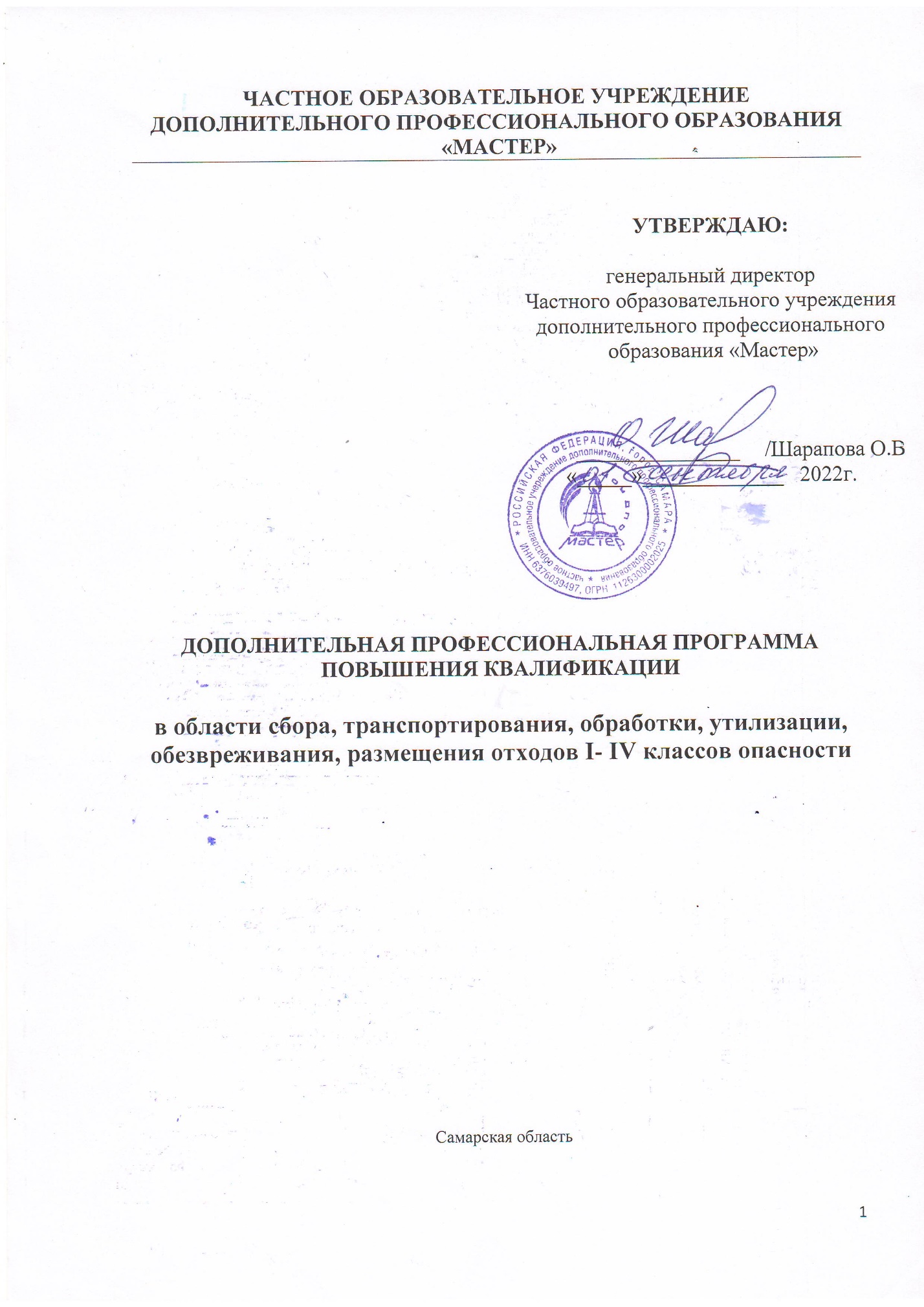 Учебный пландополнительной профессиональной программы повышения      квалификации «В области сбора, транспортирования, обработки, утилизации, обезвреживания, размещения отходов I- IV классов опасности»№ п/пНаименование разделов и дисциплин Всего часовв том числев том числеФорма контроля№ п/пНаименование разделов и дисциплин Всего часовЛекцииПрактические занятияФорма контроля1.Основы законодательства Российской Федерации в области обращения с отходами5322.Субъекты права Российской Федерации (регулирования и хозяйствования) в сфере обращения с отходами11-зачет3.Классификация и паспортизация отходов422зачет4.Учет в области обращения с отходами422зачет5.Нормирование в области обращения с отходами413зачет6.Производственный экологический контроль и государственный экологический контроль (надзор)413зачет7.Разработка мероприятий в области охраны окружающей среды при обращении с отходами211зачет8.Экономические механизмы регулирования деятельности по обращению с отходами422зачет9.Лицензирование деятельности по сбору, транспортированию, обработке, утилизации, обезвреживанию, размещению отходов I-IV классов опасности321зачет10.Технологии сбора, обработки, утилизации, обезвреживания, размещения отходов312зачет11.Организация обращения с отходами на уровне субъекта Российской Федерации, муниципального образования312    зачетИтоговая аттестация1--зачетВСЕГО381720